Новый год без опасности!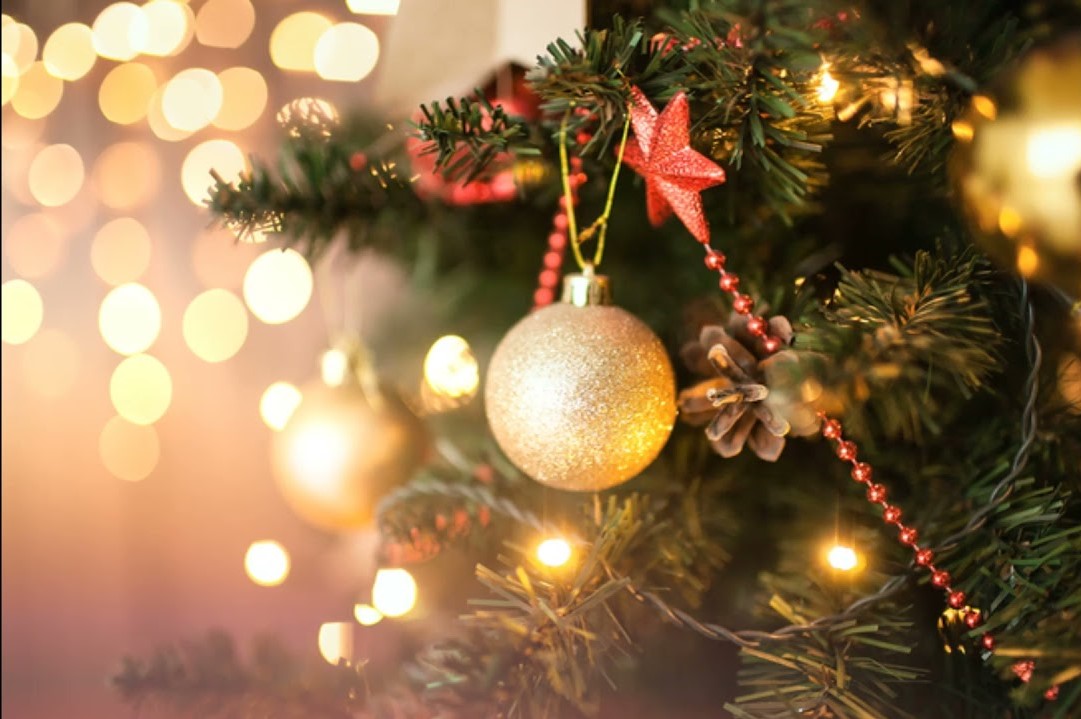 В новогодние праздники особенно важно соблюдать правила личной и пожарной безопасности, тогда  отдых не обернется неприятностями.«Следует помнить, что как раз на гуляньях и различных торжествах вас могут поджидать не только чудесное времяпровождение, но и опасные непредвиденные ситуации, если потерять бдительность, - отметила Венера Юмаева, заместитель начальника Управления по ЮЗАО Департамента ГОЧСиПБ, - о чем же нужно помнить? На мероприятиях ни в коем случае не оставляйте детей без присмотра. Помните, что при большом скоплении людей дети могут потеряться. Обязательно соблюдайте правила пожарной безопасности. Не украшайте ёлку легковоспламеняющимися украшениями и игрушками, не обкладывайте основание ёлки ватой. Не зажигайте в помещении бенгальские огни, не используйте хлопушки и восковые свечи, помните о том, что огонь всегда опасен, тем более дома. Не гуляйте долго на морозе при сильном ветре, продолжительное действие низких температур вызывает переохлаждение и обморожение! Позаботьтесь о себе и своих близких», -  сказала Венера Юмаева, заместитель начальника Управления по ЮЗАО Департамента ГОЧСиПБ.При соблюдении всех этих элементарных правил праздники пройдут радостно и не принесут никаких происшествий. Соблюдая правила безопасности, вы гарантируете себе отличное настроение и веселый праздник.Управление по ЮЗАО поздравляет жителей с наступающим Новым годом и желает безопасно и радостно провести праздники!